УКРАЇНАПОЧАЇВСЬКА  МІСЬКА  РАДАВИКОНАВЧИЙ КОМІТЕТР І Ш Е Н Н Явід      вересня  2019 року                                                                       №  проектПро виділення одноразовоїгрошової допомоги гр. Бондар М.З.              Розглянувши заяву жительки с. Старий Тараж вул. Садова,__ гр. Бондар Марії Захарівни , яка  просить виділити одноразову грошову допомогу  , взявши до уваги депутатський акт обстеження від  ___ вересня 2019 року та керуючись Законом України «Про місцеве самоврядування в Україні»,  Положенням про надання одноразової адресної матеріальної допомоги малозабезпеченим верствам населення Почаївської міської об’єднаної територіальної громади, які опинилися в складних життєвих обставинах, затвердженого рішенням виконавчого комітету № 164 від 19 жовтня 2016 року на виконання Програми «Соціальна підтримка малозабезпечених верств населення Почаївської міської об’єднаної територіальної громади на 2019-2020 роки»   ,    виконавчий комітет міської ради                                                     В и р і ш и в:Виділити одноразову грошову допомогу гр. Бондар Марії Захарівні в   розмірі 500 (п’ятсот )  гривень.Фінансовому відділу міської ради перерахувати гр. Бондар Марії Захарівні одноразову грошову  допомогу.Лівар Н.М.Бондар Г.В.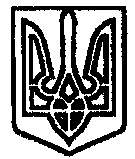 